II. volebné obdobieČíslo: 1206/1998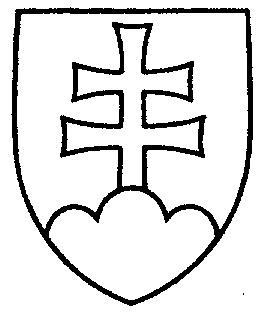 136UZNESENIE
NÁRODNEJ RADY SLOVENSKEJ REPUBLIKYzo 14. januára 1999k návrhu skupiny poslancov Národnej rady Slovenskej republiky (P. Kresák, I. Šimko, L. Orosz, L. Mészáros) na vydanie ústavného zákona, ktorým sa mení a dopĺňa Ústava Slovenskej republiky č. 460/1992 Zb. v znení ústavného zákona č. 244/1998 Z. z. (tlač 58)Národná rada Slovenskej republikypo prerokovaní návrhu skupiny poslancov Národnej rady Slovenskej republiky (P. Kresák, I. Šimko, L. Orosz, L. Mészáros) na vydanie ústavného zákona, ktorým sa mení a dopĺňa Ústava Slovenskej republiky č. 460/1992 Zb. v znení ústavného zákona č. 244/1998 Z. z. (tlač 58) v druhom a treťom čítaníschvaľujenávrh skupiny poslancov Národnej rady Slovenskej republiky (P. Kresák, I. Šimko, L. Orosz, L. Mészáros) na vydanie ústavného zákona, ktorým sa mení a dopĺňa Ústava Slovenskej republiky č. 460/1992 Zb. v znení ústavného zákona č. 244/1998 Z. z. (tlač 58) v znení pozmeňujúcich a doplňujúcich návrhov zo spoločnej správy výborov (tlač 58a) a pozmeňujúceho návrhu poslancov z rozpravy.*Jozef Migaš v. r.predsedaNárodnej rady Slovenskej republikyOverovatelia:*Ján Danko v. r.*László Hóka v. r.